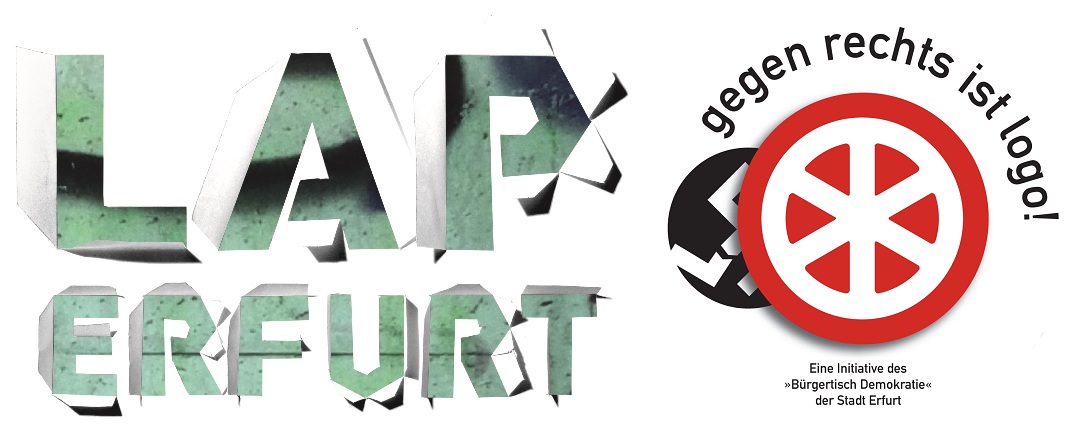                           Antrag 2016auf Förderung von lokalen Maßnahmen und Projekten in der „Partnerschaft für Demokratie – Stadt Erfurt“auf der Basis der Fördergrundsätze von 2012 für den Lokalen Aktionsplan gegen Rechtsextremismus der Stadt ErfurtDieser Antrag dient dem Begleitausschuss zur Entscheidungsfindung über die Mittelvergabe.1.AntragstellerIn2. Organisation / Rechtsform(Zutreffendes bitte ankreuzen)3. Projektbezeichnung
Bitte benennen Sie Ihr Projekt mit einem kurzen und aussagefähigen Titel.		4. Projektort
An welchem Ort wollen Sie Ihr Projekt durchführen?5. ProjektzeitraumBitte beachten Sie, dass eine Projektdauer über den 31. Dezember 2016 nicht möglich ist.6. Zielgruppe(n) des Projekts Wie wollen Sie Ihre Zielgruppe(n) erreichen?(Bitte beschränken Sie sich auf 350 Zeichen.)7. Inhaltliche Angaben zur Projektkonzeption7.1 Ziele
Was wollen Sie mit Ihrem Projekt erreichen? (Bitte beschränken Sie sich auf 600 Zeichen.)7.2 Zielerreichung
Woran ist zu erkennen, dass Sie Ihr/e Projektziel/e erreicht haben?(Bitte beschränken Sie sich auf 600 Zeichen.)7.3 Projektbeschreibung und -ablauf
Bitte beschreiben Sie Ihr Projektkonzept: Inhalte, methodische Umsetzung, gewünschte Ergebnisse. Bitte stellen Sie dabei die geplanten Aktivitäten in einer zeitlichen Abfolge dar.(Bitte beschränken Sie sich auf 3000 Zeichen.)8. KooperationspartnerInnen
Welche KooperationspartnerInnen sind am Projekt beteiligt? Welche Aufgaben übernehmen sie?(Bitte beschränken Sie sich auf 350 Zeichen.)9. Finanzierungsplan - AusgabenDie Beantragung der  Kosten ist so detailliert wie möglich vorzunehmen. Wenn Sie eine Teilfinanzierung Ihres Projektes beantragen, ist der gesamte Kostenplan aufzuzeigen (Eigenmittel, Zuwendungen Dritter usw.). Bitte beachten Sie, dass Gesamtausgaben und Gesamteinnahmen identisch sein müssen.9.1 anteilige Personalausgaben:9.2 Sachausgaben:9.2.1 Honorare/Aufwandsentschädigungen:9.2.2 sonstige Sachausgaben:10. Finanzierungsplan – Einnahmen (AntragstellerIn)Bitte beachten Sie, dass Gesamtausgaben und Gesamteinnahmen identisch sein müssen. 11. AnlagenDer/Die AntragstellerIn erklärt, dass:die im Antrag gemachten Angaben richtig und vollständig sind und dass alle mit dem Zuwendungszweck zusammenhängenden Ausgaben und Einnahmen angegeben wurden.der Kosten- und Finanzierungsplan nach den Grundsätzen einer sparsamen und wirtschaftlichen Haushaltsführung aufgestellt wurde und dass die darin ausgewiesenen Kostenpositionen bindend sind. Änderungen sind in schriftlicher Form (E-Mail) zeitnah an die Externe Koordinierungsstelle weiterzuleiten.die Gesamtfinanzierung der Maßnahmen unter Berücksichtigung der beantragten Zuwendungen gesichert ist.er/ sie die Bestimmungen der Fördergrundsätze von 2012 für den Lokalen Aktionsplan gegen Rechtsextremismus der Stadt Erfurt & der Partnerschaft für Demokratie akzeptiert.Rechtsverbindliche Unterschrift/en und Stempel der vertretungsberechtigten Person/enVor- und Zuname in Druckbuchstaben								Eigene Anmerkungen:	Bitte senden Sie den Antrag ausgefüllt und rechtsverbindlich unterschrieben mit allen Anlagen per Post sowie eine digitale Version (ohne Unterschrift und Stempel) an die externe Koordinierungsstelle bei Radio F.R.E.I.Adresse:Freies Radio Erfurt e.V.externe Koordinierungsstelle LAP Erfurt/Partnerschaft für DemokratieGotthardtstraße 2199084 Erfurt
Telefon:  0361-7467422 oder 0162-8805531E-Mail:    lap@radio-frei.dewww.lap-erfurt.deDie externe Koordinierungsstelle berät und unterstützt Sie gern im Antragsverfahren und bei der Projektbegleitung.gefördert durch: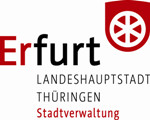 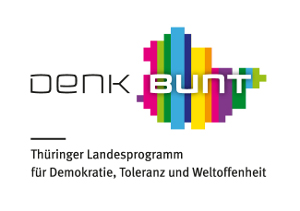 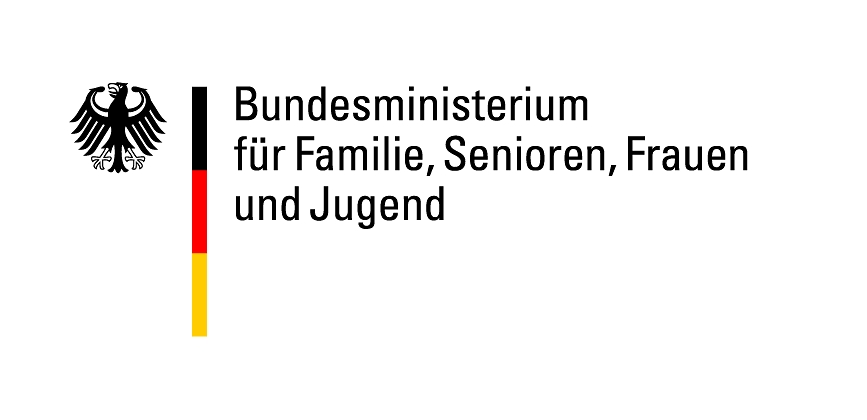 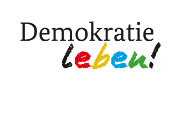 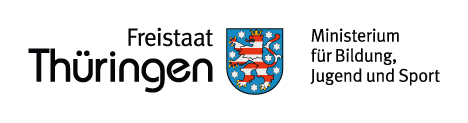 AntragstellerIn:Straße:PLZ / Ort:Telefon:Fax:Email:Homepage:Projektverantwortliche/r:eingetragener Vereingemeinnütziganerkannter Träger der freien JugendhilfeSchuleSonstiges (bitte eintragen) Sonstiges (bitte eintragen) Sonstiges (bitte eintragen) Projektbeginn:Projektabschluss:Anzahl der Monate:MultiplikatorInnenMigrantInnenKinder und JugendlicheSeniorInnenLehrerInnenElternSonstige (Bitte eintragen)VereineVerwaltungenPolizeiInitiativenKinder- und JugendeinrichtungenJustizSchulenHochschulenUnternehmen/BetriebenAlter der Zielgruppe(n): Anzahl der Teilnehmenden (voraussichtlich):PostenBetrag in EuroSumme der anteiligen Personalausgaben: PostenBetrag in EuroSumme der Honorarausgaben: PostenBetrag in EuroSumme der sonstigen Sachausgaben: GESAMTAUSGABEN: Eigenmittel des/der Antragstellers/-in Einnahmen aus dem ProjektSonstige (Spenden, Stiftungen, bitte benennen)Sonstige (Spenden, Stiftungen, bitte benennen)Öffentliche Zuwendung Dritter (Bitte benennen)Öffentliche Zuwendung Dritter (Bitte benennen)Summe der Einnahmen:Beantragte Zuwendung durch den LAP / Partnerschaft für Demokratie – Stadt Erfurt:GESAMTEINNAHMEN: Gemeinnützigkeitserklärung FinanzamtHandelsregisterauszugUnbedenklichkeitsbescheinigung des Finanzamtes des/der jeweiligen Antragstellers/-inUnbedenklichkeitsbescheinigung des Finanzamtes des/der jeweiligen Antragstellers/-inUnbedenklichkeitsbescheinigung des Finanzamtes des/der jeweiligen Antragstellers/-inVereinsregisterauszugOrt:  Datum: